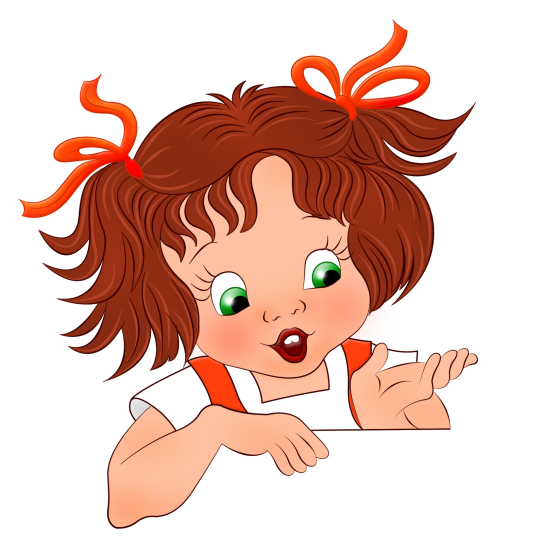 (сценарий внеклассного мероприятия 2 класс)Попкова Ирина Николаевнаучитель начальных классов МБОУ СОШ №66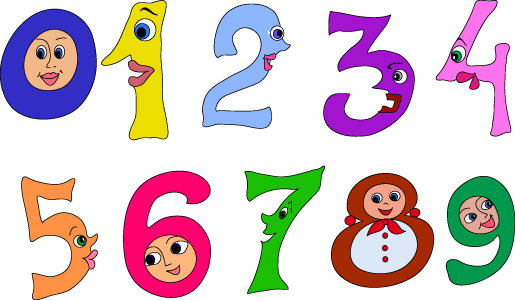 г. Хабаровск2014 годЦель: дать детям представление о том, что любая работа на уроке должна быть оцененаЗадачи:1. пробудить у детей интерес к получению хороших отметок;2. развивать логическое мышление, умение читать правильно и выразительно;3. развивать умение доказывать свою истину.Оборудование: анимированные цифры от 1 до 5, фишки, музыка «Звуки  природы», призы.Ход мероприятия.Звучит музыка.ВЕДУЩИЙ. Ребята, мы начинаем праздник первой отметки. Пока вы были малышами - первоклассниками, вы не получали отметок. А всем ученикам постарше ставят за работу отметки в дневник и журнал.	Сегодня эти отметки у нас в гостях. Узнайте их!(ведущий читает стихи-загадки об отметках и выставляет карточки с их забавными изображениями)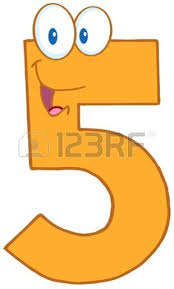 Что за цифра на страницеУкрашает всю тетрадь?Чем вы можете гордиться?Ну конечно цифрой …(пять)Если у тебя в тетрадке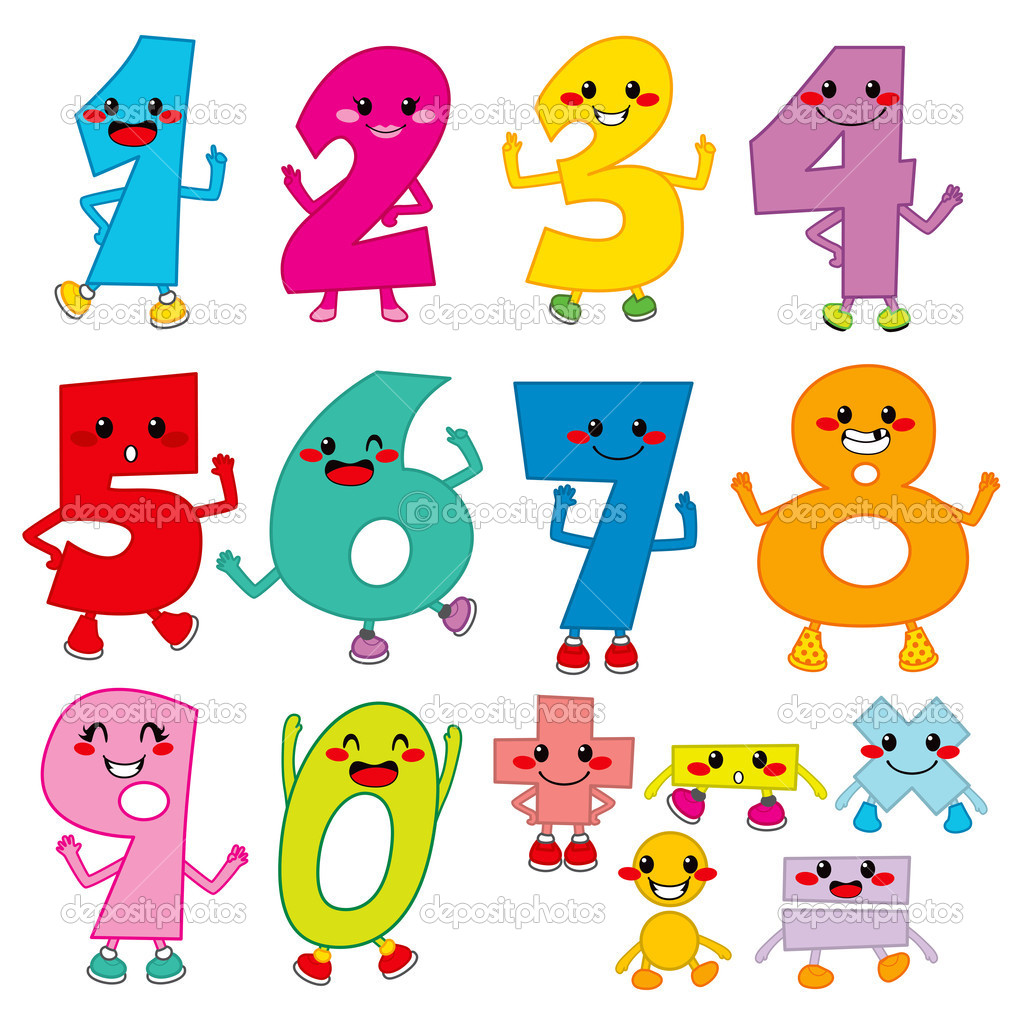 Цифры, буквы не в порядке,Если ленишься считать,Задачу точно прочитатьИ читаешь ты не бойко,Отметка будет только …(тройка) Дружить я буду с тем из вас,Кто неготовым ходит в класс.Я там, где лень и нежелание учиться,Я тонкая, как палочка, отметка…(единица) 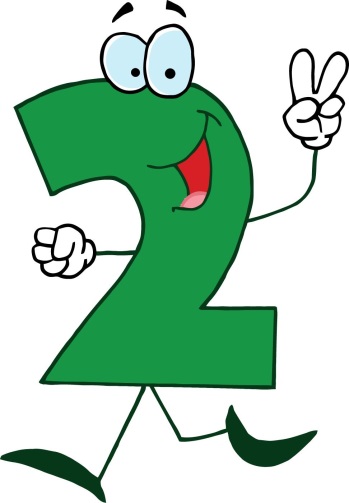 Вид мой – словно запятая,Хвост крючком и не секрет,Что люблю я всех лентяев,А меня лентяи – нет.(двойка) Я люблю гостить в тетрадкахИ дружу с «пятеркой»Как она, люблю порядокИ зовусь…(четверкой) ВЕДУЩИЙ. Отметки будут оценивать, как вы выполнили задания. А играть мы будем по командам.Каждый получает фрагмент разрезанной картинки. Картинок несколько, по количеству команд. У каждой картинки свой цвет. Ваша задача – сложить картинки и тем самым определить, в какой вы команде.(На доске дневники команд. Например:)ЧТЕНИЕВЕДУЩИЙ. Начнем первый мини-урок – чтение. Чтобы по чтению получить пятерку, читать надо быстро, без ошибок и выразительно.ЗАДАНИЕ 1Каждая команда получает стихотворение. Надо распределить его по строчкам между членами команды и выразительно прочитать его «по цепочке». Пятерку получит та команда, которая заработает самые бурные аплодисменты зрителей.Кто сказал, что мы подрались?Кто сказал, что мы подрались?Мы не дрались, а боролись.Правда, мы чуть-чуть кусались,И щипались, и кололись.Правда, мы друг друга мяли,И бодались, и лягались.Нас, конечно, разнимали.Мы конечно, упирались.Кто сказал, что это драка?Правда, он мне руку стиснул, -Правда, я чуть-чуть заплакал,Правда, он немножко взвизгнул.И расстались мы, поссорясь,И так сердце громко билось.Но сначала мы боролись.Драка после получилась.Что лежит в кармане.Что лежит в кармане? Фишка.Что лежит в кармане? Шишка,Носовой лежит платокИ пластмассовый свисток.Пистолет лежит в кармане!И билет лежит в кармане!Что еще в кармане? Ручка, От старинного зонта,И резинка, и тянучка, И цепочка, и слюда.Вы подумали, что этоВсе? Лежит в кармане жук.Гайка. Лампочка. Монета.И пистонов десять штук.Все, что поздно или раноПригодиться, может быть.Человеку без карманаОчень трудно было б жить!Когда я буду взрослым.Когда я буду взрослым, Я буду очень грозным.И скажут мои детки:«Нельзя ли погулять?»«А час какой? Девятый?Пожалуй, поздновато.А ну, - скажу,- ребята,Сейчас же марш в кровать!»Когда я буду взрослым,Я буду очень грозным,И скажут мои детки:«Нельзя ли поиграть?»Скажу: «Весь день играли?Коробку поломали?Катушку потеряли?Сейчас же марш в кровать?»Звонки.Я Володины отметки Узнаю без дневника.Если брат приходит с тройкой – Раздается три звонка.Если вдруг у нас в квартиреНачинается трезвон – Значит, пять или четыреПолучил сегодня он.Если он приходит с двойкой –Слышу я издалека:Раздаётся два короткихНерешительных звонка.Ну, а если единица – Он тихонько в дверь стучится.Почему сороконожки опоздали на урок.На рассвете по дорожкеВ класс бегут сороконожки.Раньше всех они проснулись,Раньше всех они обулись,Натянув на сорок ногСорок маленьких сапог.Раньше всех они успелиЗастелить свои постели,И теперь бегут из норок Раньше всех минут на сорок,Свою еду, доедая на ходу.Вот они заходят в классС опозданием на час.Говорят им:- Где вы были?- Вы про школу позабыли?- Вы проспали?- Не проспали!- Вы гуляли?- Не гуляли!- Мы стояли на пороге,Вытирали свои ноги!	ЗАДАНИЕ 2	ВЕДУЩИЙ: Читать надо уметь не только быстро, но и внимательно. Проверим это в следующем конкурсе. Команде нужно найти, в каком слове буква «заблудилась», и исправить ошибку.Неизвестно, как случилось,Только буква заблудилась:Заскочила в чей-то домИ хозяйничает в нём!Но едва туда вошла буква – озорница,Очень странные дела начали твориться…Посмотрите-ка ребятки!     Раки выросли на грядке!Говорят, один рыбак     В печке выловил башмак.     Но зато ему потом       На крючок попался дом!Куклу выронив из рук,    Маша мчится к маме:    – Там ползёт зелёный лук    С длинными усами!4. Жучка будку не доела:   - Неохота, надоело!5. Врач напомнил дяде Мите:  - Не забудьте об одном:   Обязательно примите   Десять капель перед сном! ( выставляются оценки за урок чтения в дневники команд)РУССКИЙ ЯЗЫКВЕДУЩИЙ. Следующий урок – русский язык. Чтобы получить пятёрку по русскому языку, надо писать без ошибок и аккуратно.	Все члены команды получают листочек с написанными словами. Каждый списывает с образца одно слово и передаёт листок другому члену команды.Ведущий. Пока я проверяю работы, отдохните и послушайте музыку. Звучит аудиозапись «Звуки природы».Оценки за урок русского языка выставляются в дневники команд.III. МАТЕМАТИКАВедущий. Последний урок – математика. Чтобы получать пятерки на уроках математики, надо хорошо считать. Сейчас мы это проверим.Задание 1. Расшифруй слово1.17 – 6 =                       9 +   3 = 50 + 10 =                     37 – 30 = 20 – 10 =                      7 +   5 = 7 = У     10 = Г     11 = Р    12 = А   60 = Д         (радуга)2.14 – 2 =                        9 +   5 = 70 + 9 =    		        8 +   6 = 67 – 60 =  		40 – 20 = 7 = К 	12 = С 	14 = О 	20 = А 	 79 = Р            (сорока)3.53 – 40 =    		9 +   7 = 30 + 36 =  			13 – 10 =   8 +   3 =  			70 – 30 = 3 = О 	11 = Г 	 13 = С	 16 = А 	40 = И 	 69 = П     ( сапоги)4.  7 +   7 =  			20 – 5 = 30 + 49 =    		9 +   5 = 52 – 50 =  			50 – 40 = 2 = В 	14 = К 	15 = Л	 10 = А 	 79 = Ю         (клюква)5.64 – 50 =    		7 +   8 = 20 + 27 =  			37 – 36 =   9 +   4 =  			50 – 20 = 1 = С 	13 = У 	 14 = Б	 15 = А 	30 = К	  47 = Р    (барсук)Задание 2Недостаточно уметь только считать – надо уметь думать и рассуждать. Каждая команда получает листок с рядами чисел. Надо найти лишнее число в ряду и объяснить, почему оно лишнее. 36, 32, 28, 24, 21 75, 71, 67, 63, 58 25, 30, 50, 40, 70 1, 2, 7, 6, 3245, 33, 35, 30, 25 32, 27, 22, 18, 1240, 37, 20, 50, 90 68, 65, 5, 59, 5628, 31, 34, 38, 4220, 59, 62, 9, 68 Оценки за урок математики выставляют в дневники команд.IY. ОКРУЖАЮЩИЙ МИРЗАДАНИЕ 1- Назовите части растения?- Какие времена года вы знаете?- Что такое окружающий мир?- Почему некоторые птицы называются перелётными?- Какие виды транспорта вы знаете?ЗАДАНИЕ 2Найдите лишнее слово и объясните,  почему оно лишнее.- январь, июль, февраль, декабрь- май, сентябрь, март, апрель- ноябрь, май, сентябрь, октябрь- июнь, январь, июль, август- март, соловей, май, апрельОценки за урок окружающего мира выставляют в дневники команд. Ведущий. Молодцы, ребята! В ваших командных дневниках нет ни одной двойки, тройки или единицы. По-моему, эти отметки хотят вам что-то сказать.Единица, двойка и тройка. Зря пришли мы в этот класс, Здесь не любят дети нас! Научились все читать, Сложные слова писать, Складывают, вычитают – В общем, очень много знают. Мы обиделись на них И пойдем искать других!Ведущий убирает цифры 2, 3 и 1. Ведущий. Ребята, я вам желаю, чтобы эти отметки в ваши дневники и тетради больше не заглядывали, чтобы там были только «четверки» и «пятерки», как сегодня!Звучит музыка.Праздник заканчивается.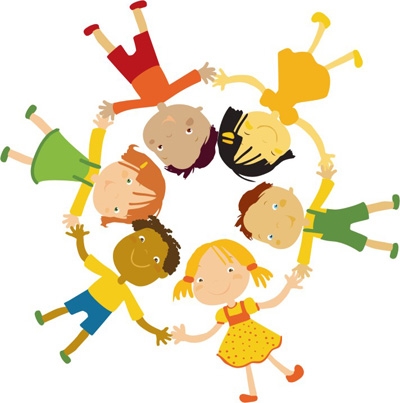 Начальная школа  /Методический журнал для учителей      начальной школы /- № 14, сентябрь 2011 годВ.М. Туркина /400 развивающих заданий по математике 2 классХрестоматия по литературному чтению для начальной школыДневник команды «Дружба»Дневник команды «Дружба»ПредметОценкаЧтениеРусский языкМатематика Окружающий мир